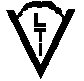 		  LAKSEVÅG TURN- OG IDRETTSLAG		  TURNGRUPPENLaksevåg 08. August 2023Til lagene i Vestland gymnastikk og turnkretsLaksevåg Turn- og Idrettslag ved turngruppen har gleden av å invitere til Kretskonkurranse i troppsgymnastikk nasjonale klasser Dato		lørdag 23. september og søndag 24. september Sted		Laksevåghallen, Lyderhornsveien 42, 5164 LaksevågKlasserNasjonal klasse tumbling rekrutt Nasjonal klasse trampett rekrutt		ingen klasseinndeling for kjønnNasjonal klasse frittstående rekruttNasjonal klasse tumbling junior (kvinner, menn og mix)Nasjonal klasse trampett junior (kvinner, menn og mix)Nasjonal klasse frittstående junior (kvinner, menn og mix)AldersinndelingRekrutt	f.o.m. det året en fyller 11 år, t.o.m. det året en fyller 13 årJunior		f.o.m. det året en fyller 13 år, t.o.m. det året en fyller 17 årApparaterDet vil være ordinært konkurranseutstyr i hallen, tumblingbane med tilløp, frittståendefelt og trampett, samt pegasus.VanskeskjemaVi oppfordrer alle deltagende lag/tropper om å bruke digitalt vanskeskjema. Dette finner du på https://vs.troppsgymnastikk.no/Send vanskeskjema på epost til vanskeskjema@laksevag.no Digitalt skjema sendes inn i god tid før konkurransen, senest innen utgangen av onsdag 20.09.2023MusikkMusikken til hver tropp for hvert apparat skal leveres til arrangør i et digitalt format. Musikken kan leveres på USB-minnepenn eller sendes inn digitalt. Filtypen for musikken skal være «.mp3» eller «.wav» i god kvalitet. Filnavnet skal bestå av startnummer, troppens navn, gren (Nasjonal klasse (NK) eller TeamGym (TG)), aldersklasse (rekrutt eller junior) og apparat (frittstående, trampett eller tumbling). Ved bruk av minnepenn skal den kun inneholde musikken til konkurransen (ingen andre filer).Eks.: 6.Troppsnavn.NK.Jr.Miks.Tumbling.mp3FRIST for innsending av musikk er 20 september. Musikken sendes til musikk@laksevag.no  PÅMELDINGVedlagte påmeldingsskjema sendes på epost til turnkoordinator@laksevag.no  Startkontingent	Kr. 600,- pr startnummer. Husk gyldig konkurranselisens!Betaling sendes tilLaksevåg T og IL, Turngruppen, Lyderhornsvei 42, 5163 Laksevåg, kontonr. 9521.05.59877Merkes med idrettslag og antall startnummer.FRIST FOR PÅMELDING OG INNBETALING ER FREDAG 2. SEPTEMBERDersom betalingsfristen ikke overholdes, øker startkontingenten med 25%.KonkurranseplanInformasjon om konkurransen; treningstider, konkurransestart og startrekkefølge sendes ut så snart dette er klart etter 2. september.Kontaktperson   Stine Bø Lilje	turnkoordinator@laksevag.no    +4792228605Vi ønsker alle tropper i Vestland gymnastikk og turnkrets VEL MØTT til kretskonkurranse i troppsgymnastikk, nasjonale klasser.Med hilsenLaksevåg Turn- og Idrettslag, turngruppen